Informed Consent to Participate in ResearchInformation to Consider Before Taking Part in this Research StudyIRB Study # _______________Researchers at the University of South Florida (USF) and the Florida Department of Public HealthWIC clinics study many topics. To do this, we need the help of people who agree to take part in aresearch study. This form tells you about this research study.We are asking you to take part in a research study that is called: Laboratory Testing of Breast milkSamplesThe people in charge of this research study are Dr. Kathleen O’Rourke and Dr. Wendy Nembhard.They are called the Principal Investigators. However, other research staff may be involved and can acton behalf of the persons in charge.The person explaining the research to you may be someone other than the Principal Investigators, sucha research assistant. Other research personnel who you may be involved with include: Dr. AzliyatiAzizan, the Study Coordinator and other study personnel.The research will be done at the University of South Florida and selected Florida Department of HealthWIC clinics.This research is being paid for by the National Institute of Child Health and Development.Purpose of the studyBreastfeeding is best for your baby and it is recommended that babies are breast fed for at least sixmonths. The purpose of this study is to:Find the best laboratory methods to test breast milk. This study is not designed to test thesafety of breastfeeding. Because this study will only test laboratory methods, we will not haveany results to share with you. The results from this study should not change anything aboutyour decision to breastfeed.Study ProceduresIf you take part in this study:You will be asked to take part in this study for about 4 months after your baby is born.Public reporting burden for this collection of information is estimated to average 10 minutes per response, including the time for reviewing instructions, searching existing data sources, gathering and maintaining the data needed, and completing and reviewing the collection of information. An agency may not conduct or sponsor, and a person is not required to respond to, a collection of information unless it displays a currently valid OMB control number. Send comments regarding this burden estimate or any other aspect of this collection of information, including suggestions for reducing this burden, to: NIH, Project Clearance Branch, 6705 Rockledge Drive,  7974, Bethesda, MD 20892-7974, ATTN: PRA (0925-0593). Do not return the completed form to this address.Page 1 of 4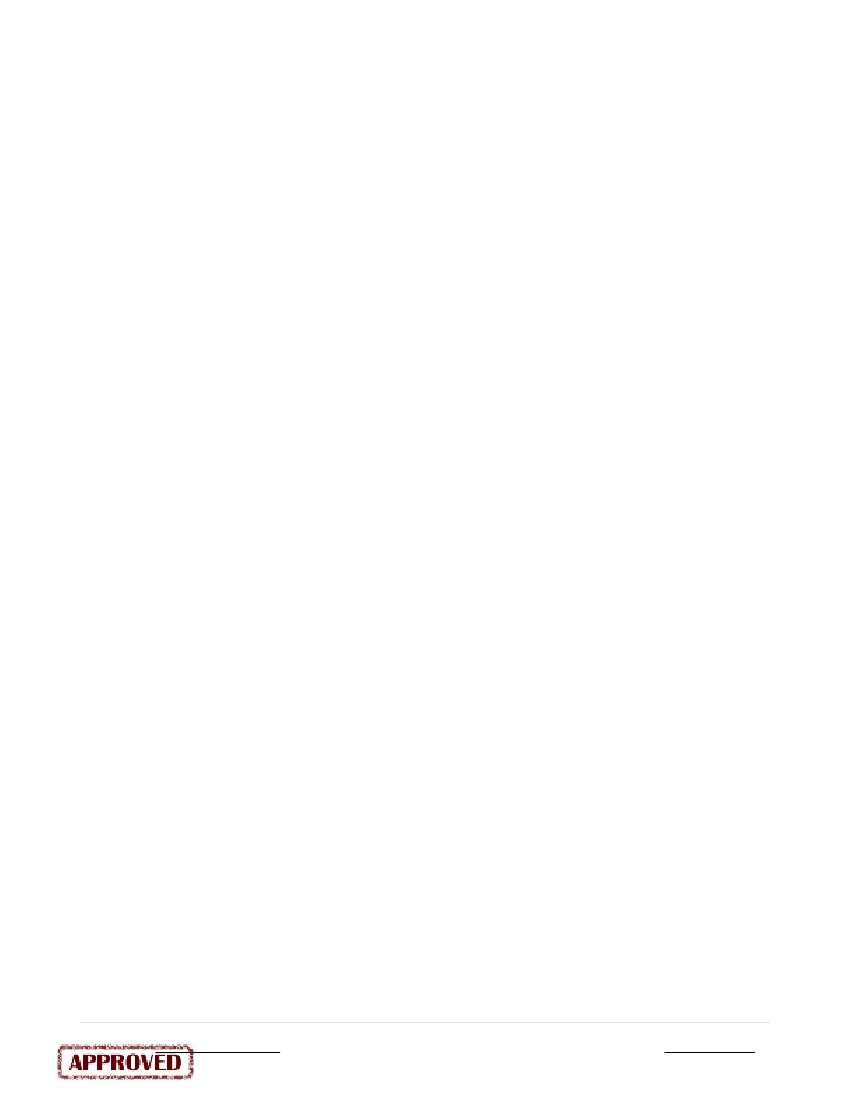 You will be asked to take part in a total of 4 visits: at 1 month, 2 months, 3 months, and 4 months afteryour baby is born. Each visit will take about 20 minutes.At the first visit, we will schedule a time to drop off an electric breast pump we are giving youand teach you how to use it. The breast pump training can be done at your home and will takeabout 45 minutes.For the 1st, 2nd, 3rd , and 4th collection visits you will be asked to collect a breast milk sample athome, which should take about 30 minutes. We will schedule a time that we can pick up thesample, either at your home or another place that is convenient for you. We will also ask you tocomplete a 10-15 minute survey asking about your breastfeeding experience and any possiblechemical exposures.The breast milk samples will be tested for chemicals and then sent to a study lab for testing.These samples may be kept for up to 2 years for repeat testing. These samples will be labeledwith and ID number and your name will not be on them.You will be given $25 at each visit to thank you for your time.AlternativesYou can choose not to participate in this research study now or at any time in the future.BenefitsWe don’t know if you will get any benefits by taking part in this study. However, other mothers andtheir babies will benefit from the information we learn about testing breast milk samples.Risks or DiscomfortThis research is considered to be minimal risk. That means that the risks associated with being in thisstudy are the same as what you face every day. There are no known additional risks if you decide totake part in this study. Since we are only testing laboratory methods for testing breastmilk samples, wewill not have any results to share with you. You can feel comfortable to continue breastfeeding yourbaby.CompensationWe will give you $25 for each time you provide a breast milk sample and complete the survey. ConfidentialityWe must keep your study records as private as possible. We will not put your name on any surveys orbreast milk samples. We will keep a separate list of your name and address and any contactinformation in a locked file cabinet in a locked room at the University of Florida. We will only use thislist to contact you so we can schedule the next survey and sample collection. At the end of this study,the list will be destroyed. Only individuals working on this study will be allowed to see the list ofnames and addresses.However, certain people may need to see your study records. By law, anyone who looks at yourrecords must keep them completely confidential. The only people who will be allowed to see theseIRB Number:IRB Consent Rev. Date:IC Adult Minimal RiskConsent Form Approved by FDOH IRB April 29, 2011 - February 05, 2012Template – SocBeh Rev: 2008-10-14Page 2 of 4records are:The research team, including the Principal Investigators, study coordinator, and approved otherresearch staff.Certain government and university people who need to know more about the study. Forexample, individuals who provide oversight on this study may need to look at your records.This is done to make sure that we are doing the study in the right way. They also need to makesure that we are protecting your rights and your safety.) These include:o The University of South Florida Institutional Review Board (IRB) and the staff that work  for the IRB. Other individuals who work for USF that provide other kinds of oversight may  also need to look at your records.o The Department of Health and Human Services (DHHS).o The Florida Department of Health or people from the Food and Drug Administration  (FDA).o People at the agency who paid for this study. The National Institute for Child Health andHuman Development may look at the study records to make sure the study is done in theright way.We may publish what we learn from this study. If we do, we will not let anyone know your name. Wewill not publish anything else that would let people know who you are.Voluntary Participation / WithdrawalYou should only take part in this study if you want to volunteer. You should not feel that there is anypressure to take part in the study, to please the investigator or the research staff. You are free toparticipate in this research or withdraw at any time. There will be no penalty or loss of benefits you areentitled to receive if you stop taking part in this study. Your decision to participate or not to participatewill not affect your WIC benefits.Questions, concerns, or complaintsIf you have any questions, concerns or complaints about this study, call Dr. Kathleen O’Rourke at 813-974-3240 or Dr. Wendy Nembhard at 813-974-6861.If you have questions about your rights as a participant in this study, general questions, or havecomplaints, concerns or issues you want to discuss with someone outside the research, call the Divisionof Research Integrity and Compliance of the University of South Florida at (813) 974-9343.If you experience an unanticipated problem related to the research call Dr. Kathleen O’Rourke at 813-974-3240.If you have questions about your rights as a person taking part in this research study you may contactthe Florida Department of Health Institutional Review Board (DOH IRB) at (866) 433-2775 (toll freein Florida) or 850-245-4585.IRB Number:IRB Consent Rev. Date:IC Adult Minimal RiskConsent Form Approved by FDOH IRB April 29, 2011 - February 05, 2012Template – SocBeh Rev: 2008-10-14Page 3 of 4Consent to Take Part in this Research Study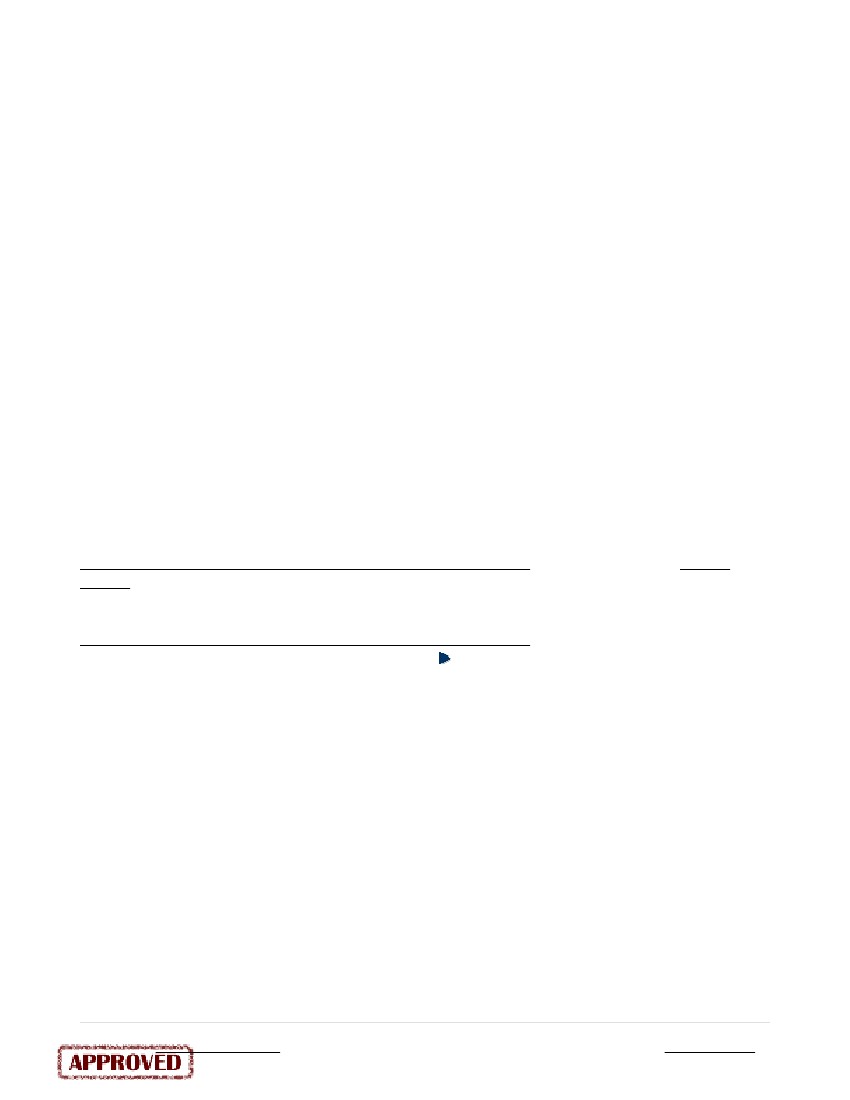 It is up to you to decide whether you want to take part in this study. If you want to take part, pleasesign the form, if the following statements are true.I freely give my consent to take part in this study. I understand that by signing this form I amagreeing to take part in research. I have received a copy of this form to take with me._____________________________________________Signature of Person Taking Part in Study_____________________________________________Printed Name of Person Taking Part in Study____________DateStatement of Person Obtaining Informed ConsentI have carefully explained to the person taking part in the study what he or she can expect.I hereby certify that when this person signs this form, to the best of my knowledge, he or sheunderstands:What the study is about.What procedures/interventions/investigational drugs or devices will be used.What the potential benefits might be.What the known risks might be.Signature of Person Obtaining Informed ConsentPrinted Name of Person Obtaining Informed ConsentDateIRB Number:IRB Consent Rev. Date:IC Adult Minimal RiskConsent Form Approved by FDOH IRB April 29, 2011 - February 05, 2012Template – SocBeh Rev: 2008-10-14Page 4 of 4